§2030.  Requested1.  Request from authorized person.  Except as otherwise provided, a medical laboratory shall examine specimens only at the request of a licensed physician or other person authorized by law to use the findings of laboratory examinations.[PL 1989, c. 665, §2 (NEW).]2.  Exceptions.  Notwithstanding this section, a medical laboratory may examine specimens without a physician referral for a limited number of laboratory services to be determined by rules adopted by the department.  Those services include testing for:A.  Glucose for patients who have been previously diagnosed as having diabetes;  [PL 1989, c. 665, §2 (NEW).]B.  Pregnancy;  [PL 1989, c. 665, §2 (NEW).]C.  Colon cancer; and  [PL 1989, c. 665, §2 (NEW).]D.  Cholesterol.  [PL 1989, c. 665, §2 (NEW).][PL 1993, c. 600, Pt. B, §15 (AMD).]3.  Testing without referral.  This section does not require any medical laboratory to perform laboratory services without a physician referral.[PL 1989, c. 665, §2 (NEW).]SECTION HISTORYPL 1967, c. 380 (NEW). PL 1975, c. 218 (RPR). PL 1989, c. 665, §2 (RPR). PL 1993, c. 600, §B15 (AMD). The State of Maine claims a copyright in its codified statutes. If you intend to republish this material, we require that you include the following disclaimer in your publication:All copyrights and other rights to statutory text are reserved by the State of Maine. The text included in this publication reflects changes made through the First Regular and First Special Session of the 131st Maine Legislature and is current through November 1. 2023
                    . The text is subject to change without notice. It is a version that has not been officially certified by the Secretary of State. Refer to the Maine Revised Statutes Annotated and supplements for certified text.
                The Office of the Revisor of Statutes also requests that you send us one copy of any statutory publication you may produce. Our goal is not to restrict publishing activity, but to keep track of who is publishing what, to identify any needless duplication and to preserve the State's copyright rights.PLEASE NOTE: The Revisor's Office cannot perform research for or provide legal advice or interpretation of Maine law to the public. If you need legal assistance, please contact a qualified attorney.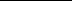 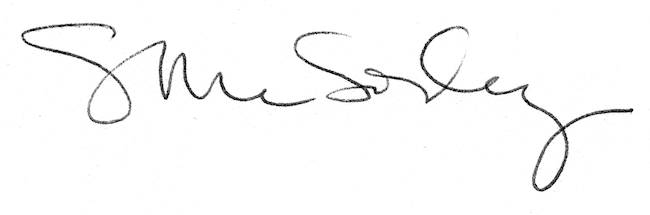 